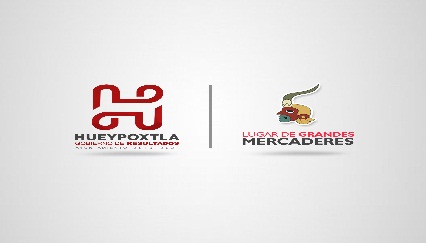 Protesta Ciudadana¿Qué es el sistema de Protesta Ciudadana?La Ley para la Mejora Regulatoria del Estado de México y sus Municipios en su fracción XXX del artículo 4° lo define como:Al Sistema mediante el cual se da seguimiento a peticiones y/o inconformidades ciudadanas por presuntas negativas y/o falta de respuesta en solicitudes de trámites y/o servicios previstos en la normatividad aplicable.¿Cuál es su objetivo?Establecido en artículo 62 de la Ley para la Mejora Regulatoria, la cual dice:Artículo 62.- El Sistema de Protesta Ciudadana tiene como objeto analizar y dar seguimiento a las peticiones e inconformidades para el cumplimiento de trámites y servicios.De conformidad al artículo 63 de la ley señalada:La Protesta Ciudadana será revisada por la Comisión o las Comisiones municipales, según corresponda, quienes emitirán su opinión en un plazo de cinco días, dando contestación al ciudadano que la presentó, dará vista de la misma al Sujeto Obligado y, en su caso, al órgano competente en materia de responsabilidades.¿En qué casos me puedo inconformar?De conformidad al artículo 63 de la ley señalada:XXXI. Solicitud de Protesta Ciudadana: Al escrito por el que una persona manifiesta su petición o inconformidad respecto de la presunta negativa, dilación o falta de respuesta, solicitud de requisitos no previstos en la normatividad aplicable o en el registro correspondiente, a su solicitud de trámite y/o servicio;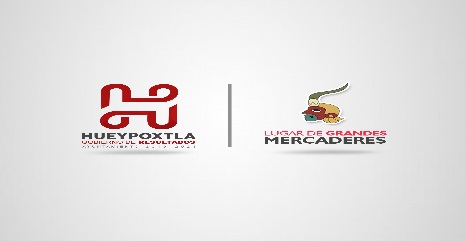 El solicitante podrá presentar una Protesta Ciudadana cuando con acciones u omisiones el servidor público encargado del Trámite o Servicio niegue la gestión sin causa justificada, altere o incumpla con las fracciones VI, VII, VIII, IX, X, XI, XII, XIII y XIV del artículo 54 de esta Ley.¿Cuál es el Plazo de Respuesta?De conformidad al artículo 63 de la ley señalada:La Protesta Ciudadana será revisada por la Comisión o las Comisiones municipales, según corresponda, quienes emitirán su opinión en un plazo de cinco días, dando contestación al ciudadano que la presentó, dará vista de la misma al Sujeto Obligado y, en su caso, al órgano competente en materia de responsabilidades.	PROTESTA CIUDADANA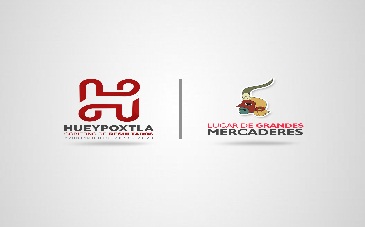 FechaDATOS DEL INTERESADOANEXOSEstos datos están protegidos y sólo se utilizarán para fines estadísticos de manera agregada, conforme a lo dispuesto por el Artículo 8, 20 Fracción IV y VI, y 52 Fracción II de la Ley de Transparencia y Acceso a la Información Pública del Estado de México y MunicipiosNúmero de ControldíadíamesmesmesañoañoañoNombre del Interesado o Representante LegalNombre de la DependenciaUnidad Administrativa ResponsableNombre del trámite o servicio Identificador del trámiteTipo del trámite o servicioCiudadanoCiudadanoCiudadanoCiudadanoCiudadanoCiudadanoEmpresarialEmpresarialEmpresarialEmpresarialEmpresarialEmpresarialEmpresarialEmpresarialRegistre su RFCEspecifique el trámite o servicio solicitadoQue tanto afecta esta situación a su inversión?Marque escala del 1 al 10, 1 es mínimo 10 es máximoMarque escala del 1 al 10, 1 es mínimo 10 es máximoMarque escala del 1 al 10, 1 es mínimo 10 es máximoMarque escala del 1 al 10, 1 es mínimo 10 es máximoMarque escala del 1 al 10, 1 es mínimo 10 es máximoMarque escala del 1 al 10, 1 es mínimo 10 es máximoMarque escala del 1 al 10, 1 es mínimo 10 es máximoMarque escala del 1 al 10, 1 es mínimo 10 es máximoMarque escala del 1 al 10, 1 es mínimo 10 es máximoMarque escala del 1 al 10, 1 es mínimo 10 es máximoMarque escala del 1 al 10, 1 es mínimo 10 es máximoMarque escala del 1 al 10, 1 es mínimo 10 es máximoMarque escala del 1 al 10, 1 es mínimo 10 es máximoMarque escala del 1 al 10, 1 es mínimo 10 es máximoCuanto le cuesta aproximadamente esta afectación?Importe con letraCuantos empleos resultan afectados por esta situación?DomicilioNúmero exteriorNúmero interiorColoniaCódigo PostalCódigo PostalMunicipioReferencia del domicilioReferencia del domicilioCLAVE LADATELÉFONO FIJOTELÉFONO MÓVILCORREO ELECTRÓNICOIdentificación Oficial Vigente con FotografíaIdentificación Oficial Vigente con FotografíaEscrito de exposición de hechosComprobante de DomicilioComprobante de DomicilioEvidencia documental probatoriaEnviar esta hoja y los anexos escaneados en PDF a los siguientes correos electrónicos:Enviar esta hoja y los anexos escaneados en PDF a los siguientes correos electrónicos:Enviar esta hoja y los anexos escaneados en PDF a los siguientes correos electrónicos:Presidencia MunicipalPresidencia MunicipalAyuntamiento2019@gmail.comCoordinador General Municipal de Mejora RegulatoriaCoordinador General Municipal de Mejora RegulatoriaHueypoxtlaregulatoria2021@gmail.comContraloría MunicipalContraloría MunicipalContraloriainterna_hueypoxtla@hotmail.com